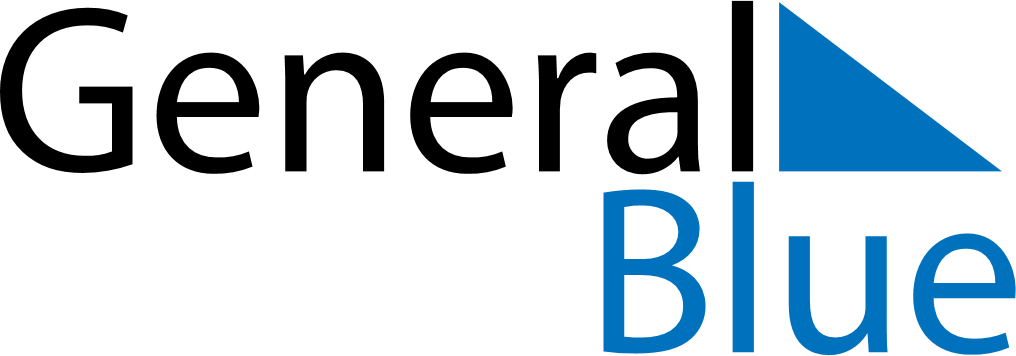 May 2024May 2024May 2024May 2024May 2024May 2024Sailaitang, Qinghai, ChinaSailaitang, Qinghai, ChinaSailaitang, Qinghai, ChinaSailaitang, Qinghai, ChinaSailaitang, Qinghai, ChinaSailaitang, Qinghai, ChinaSunday Monday Tuesday Wednesday Thursday Friday Saturday 1 2 3 4 Sunrise: 6:29 AM Sunset: 7:58 PM Daylight: 13 hours and 29 minutes. Sunrise: 6:28 AM Sunset: 7:59 PM Daylight: 13 hours and 30 minutes. Sunrise: 6:27 AM Sunset: 8:00 PM Daylight: 13 hours and 32 minutes. Sunrise: 6:26 AM Sunset: 8:01 PM Daylight: 13 hours and 34 minutes. 5 6 7 8 9 10 11 Sunrise: 6:25 AM Sunset: 8:01 PM Daylight: 13 hours and 35 minutes. Sunrise: 6:24 AM Sunset: 8:02 PM Daylight: 13 hours and 37 minutes. Sunrise: 6:23 AM Sunset: 8:03 PM Daylight: 13 hours and 39 minutes. Sunrise: 6:23 AM Sunset: 8:03 PM Daylight: 13 hours and 40 minutes. Sunrise: 6:22 AM Sunset: 8:04 PM Daylight: 13 hours and 42 minutes. Sunrise: 6:21 AM Sunset: 8:05 PM Daylight: 13 hours and 43 minutes. Sunrise: 6:20 AM Sunset: 8:06 PM Daylight: 13 hours and 45 minutes. 12 13 14 15 16 17 18 Sunrise: 6:19 AM Sunset: 8:06 PM Daylight: 13 hours and 46 minutes. Sunrise: 6:19 AM Sunset: 8:07 PM Daylight: 13 hours and 48 minutes. Sunrise: 6:18 AM Sunset: 8:08 PM Daylight: 13 hours and 49 minutes. Sunrise: 6:17 AM Sunset: 8:09 PM Daylight: 13 hours and 51 minutes. Sunrise: 6:17 AM Sunset: 8:09 PM Daylight: 13 hours and 52 minutes. Sunrise: 6:16 AM Sunset: 8:10 PM Daylight: 13 hours and 54 minutes. Sunrise: 6:15 AM Sunset: 8:11 PM Daylight: 13 hours and 55 minutes. 19 20 21 22 23 24 25 Sunrise: 6:15 AM Sunset: 8:11 PM Daylight: 13 hours and 56 minutes. Sunrise: 6:14 AM Sunset: 8:12 PM Daylight: 13 hours and 58 minutes. Sunrise: 6:14 AM Sunset: 8:13 PM Daylight: 13 hours and 59 minutes. Sunrise: 6:13 AM Sunset: 8:13 PM Daylight: 14 hours and 0 minutes. Sunrise: 6:12 AM Sunset: 8:14 PM Daylight: 14 hours and 1 minute. Sunrise: 6:12 AM Sunset: 8:15 PM Daylight: 14 hours and 2 minutes. Sunrise: 6:12 AM Sunset: 8:16 PM Daylight: 14 hours and 3 minutes. 26 27 28 29 30 31 Sunrise: 6:11 AM Sunset: 8:16 PM Daylight: 14 hours and 5 minutes. Sunrise: 6:11 AM Sunset: 8:17 PM Daylight: 14 hours and 6 minutes. Sunrise: 6:10 AM Sunset: 8:17 PM Daylight: 14 hours and 7 minutes. Sunrise: 6:10 AM Sunset: 8:18 PM Daylight: 14 hours and 8 minutes. Sunrise: 6:10 AM Sunset: 8:19 PM Daylight: 14 hours and 9 minutes. Sunrise: 6:09 AM Sunset: 8:19 PM Daylight: 14 hours and 9 minutes. 